YAZILI KAĞIDI TESLİM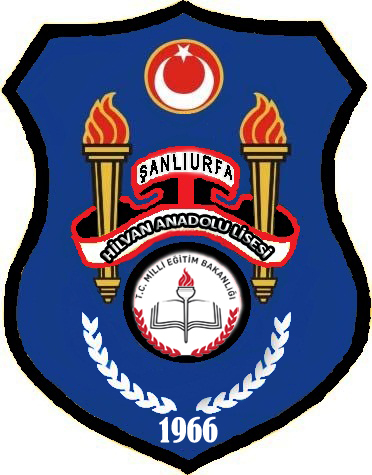 TUTANAĞIHİLVAN ANADOLU LİSESİ MÜDÜRLÜĞÜNE                                                                                           HİLVAN2014/2015 Öğretim yılı içerisinde okutmuş olduğum derslerden yapmış olduğum yazılı sınavlarına ait sınav kağıtlarının teslim alınması için gereğini bilgilerinize arz ederim........../……./2017								………………………………………								    ……………… Öğretmeni             Teslim Eden			     ……/……/2015   			Teslim Alan………………………………………						………………………………………….   ……………… Öğretmeni						………………………………………….NoSınıfDersin AdıYazılı Kâğıdı AdediTOPLAMTOPLAMTOPLAM…….. Adet